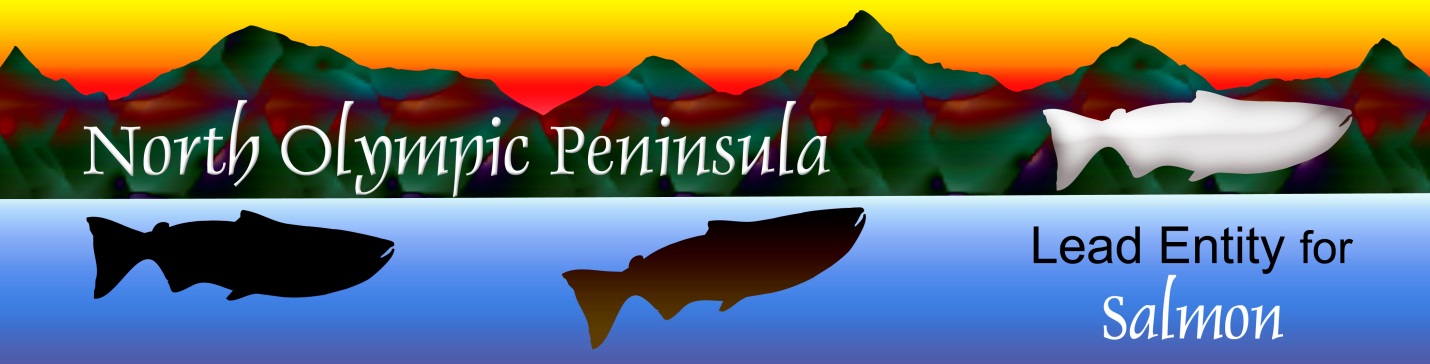      North Olympic Peninsula Lead Entity for SalmonWed. Nov. 16, 20229:00 a.m. Meet at Dungeness Schoolhouse-Main Floor Classroom AGENDAIntroductionsProject Sponsors tee up Lower Dungeness Floodplain RestorationCombined Walking/Driving Tour of L. Dungeness Floodplain Restoration – knee high boots, rain pants, safety vests, hard hats!10:45 Back to the Schoolhouse 11 a.m. TRG Meeting- Note we will attempt to Zoom the meeting from here. Details below. Workplan Scoring Analysis- Lara Kawal  TRG Recommendation of where LEG Draw the LineAnything else for the Good of the Order?Zoom Details: https://us02web.zoom.us/j/86156673161?pwd=Y2tyUTdFSityUXBKaGNPeFJJSXlkQT09

Meeting ID: 861 5667 3161
Passcode: 583127
One tap mobile
+12532158782,,86156673161#,,,,*583127# US (Tacoma)
+12532050468,,86156673161#,,,,*583127# US+1 253 215 8782 US (Tacoma)

